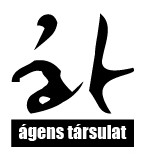 Az Ágens társulat 2020-es évi Szakmai beszámolója Melléklete:Évek óta állandó társakkal és a körénk gyűlő fiatal tehetségekkel dolgozunk. Rengeteg kezdő színész, jelmez- és látványtervező, hangosító, fénytervező kapott lehetőséget tőlünk, hogy kipróbálja magát. Egy évadban nagyon sok előadással vagyunk jelen, hiszen állandó játszóhelyünk a Bikali Élménybirtokon található. A darabjainkat 20, 50-190, időnként 500-1000 nézőnek mutatjuk be. Közben járjuk az országot a nagyvárosoktól a kis falukig színházi eseményeinkkel. Az utóbbi két évben a külföldi bemutatóink elmaradtak egyeztetési problémák, később a pandémia miatt.A Társulat fő bázisa az Élménybirtok Színházterme, illetve egyes előadások a 800 m2 -es György teremben, a Puchner Pódium, valamint a középkori város és falu terein történnek (utcaszínházi produkciók). A Színházteremben próbálunk, időnként kilépünk az Arénába (pld. Trisztán és Izolda – középkori előadás kalandoroknak) is. Az előadásainkat többféle variációban hozzuk létre, egy nagyobb és egy kisebb térre tervezettet, hogy a késő őszi és a téli időszakban is előadhassuk azokat.A Társulattal a Bikalra érkezésemet követő második évben már, ugyan beépülve az Élménybirtok szerkezetébe (középkor), mégis markánsan elkülönülve, kortárs tartalmakat, illetve jelrendszereket használva dolgozunk, s mutatjuk meg olyan nézőknek (is), akik nem vagy ritkán színházba járó közeg. Kb. 5-6 éve megbízható, rendszeresen visszajáró, a bemutatóinkat figyelemmel követő törzsközönségünk jött létre, akikre bizton támaszkodhatunk egy-egy akciónk, előadásunk alkalmával. Az itteni színházcelebrálásnak a legfontosabb eleme, hogy egy közvetlenül reagáló, rendkívül élő, azonnali kommunikációt és lélekjelenlétet követelő teátrumot csinálunk. A valódi interaktivitás tökéletesítésével foglalkozunk, a megszólítás, a megszólítottság komoly következményekkel jár. Ez azt jelenti, hogy fel kell készüljünk arra, hogy a néző beszállhat az előadásba, s meg is teszi. Játszani akar… Amit e már hosszú ittlétünk alatt – tapasztaltunk, az az, hogy humorral, iróniával, bármi átvihető. (Olyan tartalmak is, melyeket egyébként egy ilyen közeg nem fogadna be.) Így az általam oly kedvelt közlésmód (irónia), itt találta meg az igazi terepét, időnként túlcsapva önmagán, azonnali önreflexiót követelve. A legtöbb előadásunk műfaji meghatározása - nem véletlenül - az interaktív színházi terápia vagy interaktív előadás lett. A színészek különböző szerepszemélyiségeken keresztül, önmagukból kivetítve, azonban állandó oszcillációban élik meg azt az aktuális problémakört, mellyel egy-egy előadás foglalkozik. Oda-vissza passzoljuk a 'történetet', valódi interaktivitásban éljük meg azt (a nézők is). Így soha nem lehet ugyanaz egyetlen előadás sem, még az sem, melyből immáron a nyolc év alatt a 800-ik előadást is túlléptem (Kurtizánképző). Belefásulni is lehetetlen, hisz a permanens visszajelzés miatt, igencsak erős koncentrációt és ötletdús jelenlétet igényel a szerep. Folyamatos változásban élnek a darabjaink, önmagukat írják, idővel elmaradnak fejezetei, bekerülnek újak, beépítjük a nézői tapasztalatot is, új és újabb információval látnak el bennünket, a darabírásnak sosem lesz vége. Mégis rendkívül pontosan viszem, visszük át azt a tartalmat és jelentést, amit át szeretnénk vinni. Ha megérintesz valakit, visszanyúl. Lehet, hogy nem fizikailag, de visszanyúl. S mi megérintjük őket, testileg, lelkileg és szellemileg is. Erősen szövegcentrikus előadásokat csinálunk, ami egy ilyen közegben életveszélyes is lehetne akár, azonban ’érintéssel’ átvihetővé válik.facebook.com/agens.tarsulat/facebook.com/elmenybirtok/facebook.com/kurtizankepzofacebook.com/ugimamafacebook.com/amugyromeo/facebook.com/szerelmimesterkepzo/2020BemutatókBikal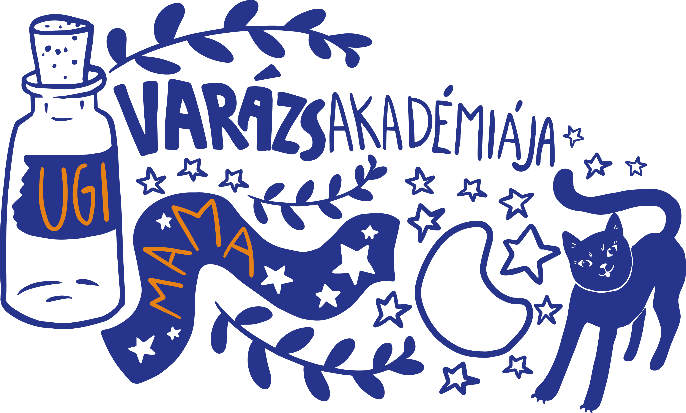 Ugi mama varázsakadémiájagyakorló varázslóknak és ifjú boszorkányoknak –Zenés varázsmese az aprónépnek és a korodbélieknek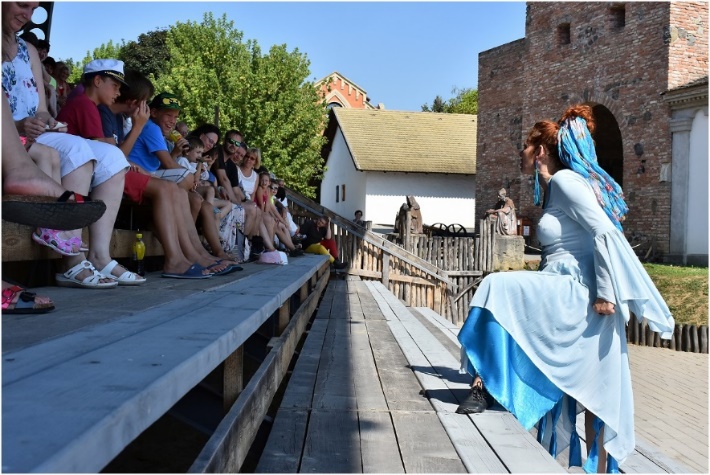 fotó, grafika: @biboartdesignA népszerű Ugi mama varázsiskolája című varázsmese folytatása. Aki már látta, annak nem kell bemutatnunk Ugi mamát, a varázsbanyát. A csintalan Mama azon törte a fejét, hogy hogy tudná tovább növelni a gyermekek és a felnőttek varázserejét. Hogy tudná rávenni őket, hogy eszük, s vele nevük – nőjön, növekedjen, s mindenki a sütnivalójuk után epekedjen. Mindenki látni akarja a Mama akadémiája alaptananyagát, ahol új bűbájok, s igézetek várnak majd téged. A felnőtteknek és a gyermekeknek is egyaránt élvezetes előadást hároméves kortól ajánljuk.     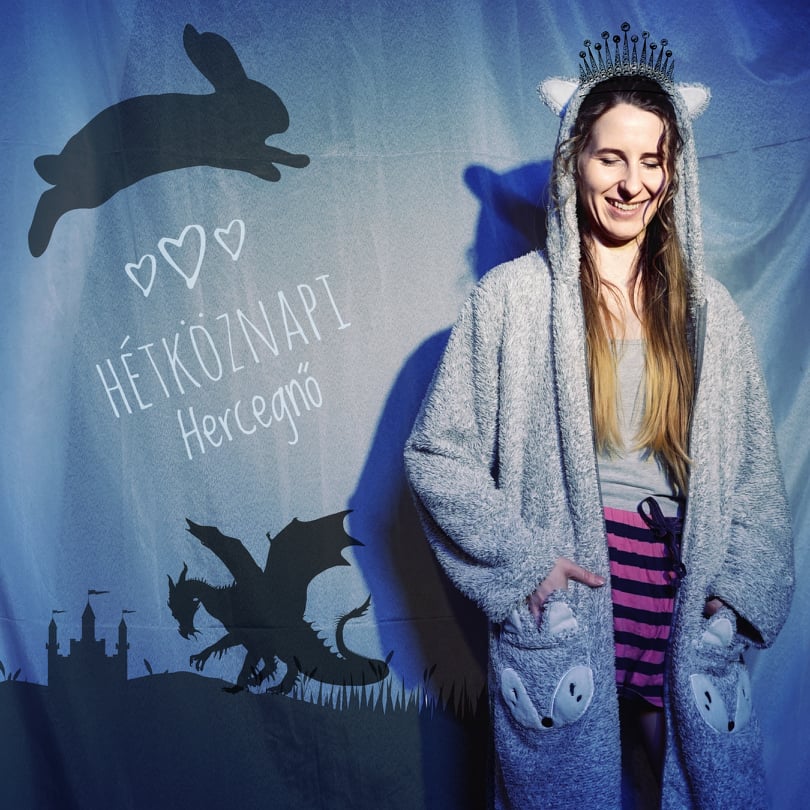 Hétköznapi hercegnőinteraktív mese nemcsak leendő hercegnőknekEgy hétköznapi kislány, Virág, kíván valamit, és az teljesül. Majd elindulnak a történetek. Nem úgy, ahogy azt ő elképzelte, mert Álomországban …, ha megnézed, megtudod. Ez az interaktív utazás, melyet a leányka veled együtt jár végig, rengeteg izgalmas kalandot rejt.A Hétköznapi hercegnő próbatételei megtanítanak arra, hogy hogyan állj ki magadért, miként kell küzdeni a céljaidért és azt is megerősíti, hogy a gyerekekben rejlő igazságérzet mindennél fontosabb. Rájössz, hogy a valódi hercegnők a saját sorsukat formáló igazi nők, és arra is, hogy beszélni bármit lehet, de a tett ér valamit.  3 éven felülieknek!Virág, a kislány: Vucsics VirágÍrta: Vucsics Virág Jelmez, animáció: Tóth BiankaVideó: Béres TamásRendezte: ÁgensIn memoriam Augusztus 20. – A szabadságAki látta már, hogy hogyan teremtünk ünnepet, az hosszú évek óta velünk tölti az Augusztus 20-át. Mi a titok? Formabontó, mégis hagyományteremtő előadáson vesznek részt, melyben azt érzik, hogy közük van hozzá, belekerültek az ünnepbe. 2020-ban új előadással készültünk, melyben a belső szabadság rituáléja került a középpontba.Ének:Boudny Lídia ÁgnesOrlik IstvánSárközi GyörgyÁgensKoreográfus: Gál ÉvaLovas koreográfus: Ferenc GáborLovasok: Kovács Eszter, Kovács Attila, Zám Attila, Ignácz DávidTáncosok: a Pécsi Kodály Zoltán Gimnázium tanulóiHangmérnök: Boudny FerencZenei szerkesztő, rendező: Ágenshttps://www.youtube.com/watch?v=wV5pXVSQWQ8 In memoriam István Premier, 2018. 08. 20. Lovagok csatája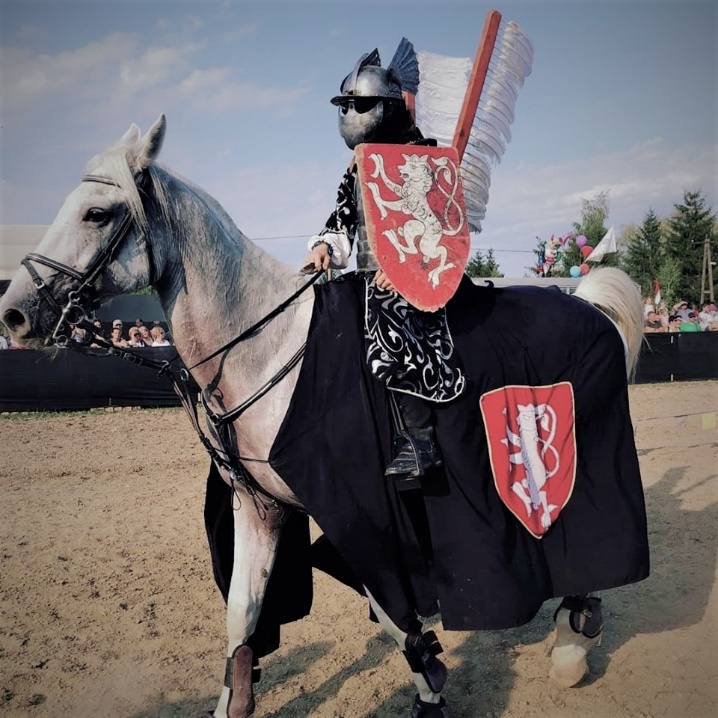 Az egy évig tartó lovagok közötti verseny ünnepi záróeseménye volt, mely továbbjátszását a pandémia megakadályozta. A november 7-ei bemutatót követően immár 5 hónapja áll az előadás. 2021-ben, amint lehetőségünk nyílik rá, felújítjuk.Szereplők:Sárközi GyörgyOrlik IstvánFerenc GáborKovács EszterDávid IgnáczKovács AttilaZám AttilaTóth TamásLovas koreográfus, zenei szerkesztő: Ferenc GáborJelmeztervező: Tóth TamásRendező: ÁgensÁgens: Az isteni pestis –humánetikai keresőjáték megfigyeléssel Pesterzsébeten, Wa(l)king the City, Placc Fesztivál, Ágens privát történetírása – online, 2020.07.15., Budapest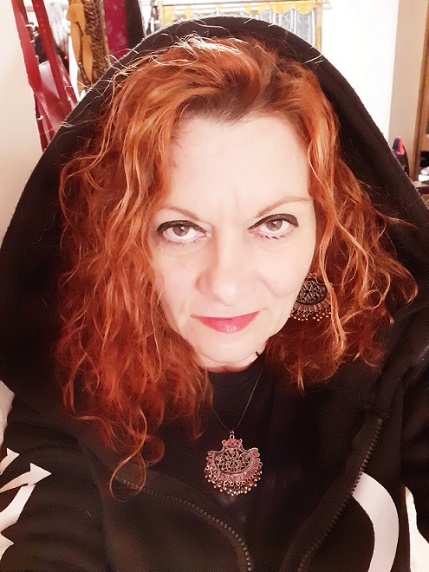 A jelen helyzet (pandémia) szürreális és megfoghatatlan életélményének a közösségi és személyes feldolgozása Camus Bátorítás a pestisdoktoroknak és Ágens szövegein keresztül. Az egymásra épülő részekből (6) álló projekt az egyeditől (személyes) a kollektív felé halad, apró lépésekben vonja be környezetét - kérdéseket és feladatokat kínálva neki(k). A cél, olyan interaktív művészeti akció generálása, melyben egy sajátos szubkultúra, Budapest peremkerülete ikonikus figuráinak és helyszíneinek a szubjektív bemutatása is zajlik.https://www.facebook.com/events/311718013189025/?active_tab=discussionA személyes tér – online beszélgetéssorozat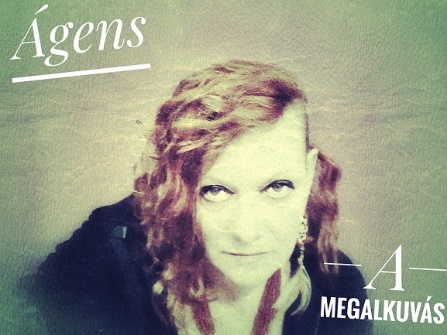 2020. július 25-én elindult Ágens egyszemélyes online beszélgetéssorozata az Under Subcult online art meeting szervezésén belül, melyet idén kibővítve, mások bevonásával folytatunk A SZEMÉLYES TÉR az online térben, azaz létrejöhet-e valódi perszonális kapcsolat a cyber térben címmel.A kérdés, hogy létrejöhet-e az online térben valódi személyesség, oda-vissza csatolás. Életre kelhet-e a ’belső tér’, ami egy színházi esemény esetében működik. Az adott témáról történő elmélkedést követően, a tárgyhoz valamilyen úton kapcsolható novella és ének is előkerül.Eddigi online bejelentkezések:A megalkuvás 2021. 02. 20.Az elragadottság élménye 2021. 01. 30.Időtest, azaz a testélmény és testemlékezet 2020. 12. 19.Az egylényegűség dilemmája 2020. 08. 08. A személyes tér élveboncolása 2020. 07. 25.facebook.com/agens.tarsulat/videos/580392905992802 facebook.com/agens.tarsulat/videos/824556478102929 A vércirmos projekt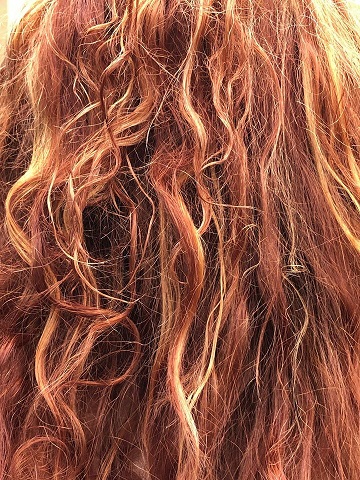 A vércirmos projekt, mely arra keresi a választ, hogy egy fővárosi 'operapunk' miért egy pici faluban, Bikalon csinál színházat... MIÉRT?!Hetente egy történet, egy reflexió, egy üzenet a 'multiverzumból' az Ágens társulat facebook-oldalán (facebook.com/agens.tarsulat). Pld.: A vércirmos projekt 3. részhttps://www.facebook.com/agens.tarsulat/posts/24809190821774662020RepertoárA Lovagmeseegy ifjú kalandjai a lovaggá válás nehéz útján -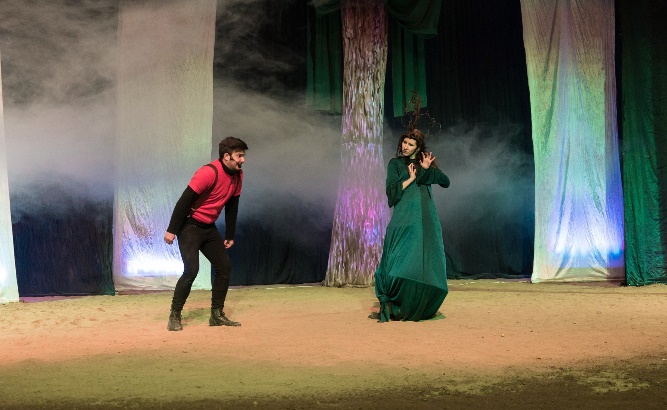 Fotó: Tóth BiankaA Lovagmese a lovaggá válás rejtelmeibe avat be téged, ugyan mesének látszik, de ha hiszed, ha nem, több mint a fele igaz. Kaland a lét, ne feledd, még ha mesének is éled meg!’Egy nap álmot lát egy legény, ki nem volt szegény, sem gazdag, sem buta, sem okos, sem szép, sem csúnya, csak magába volt magának. Nem gondolkodott, nem kérdezett, e miatt nem is kételkedett, mígnem egyszer erősen elszunnyadott, s feltűnt előtte egy ködkép, vízió, tán így nevezhetnénk. Lovagnak látta magát, de még álmában is elhessegette e fantazmagóriát. Hogy lehetne, hisz csak úgy eléldegél, mint jégcsap a télvíz idején. S ha jő az olvadás, szertefoszlik a látomás.’Így kezdődik, s hova tart (!?) e népmesei elemekkel tűzdelt kalandmese. Bámulatos történetek sora indul, melyekben fontos szerepet kapnak a próbatételek, egy Beszélő Fa, a Hazugok kara, az Árnyak, kik titokban, csak rá várnak, egy Szomorú Banya, s az út maga. No, meg egy Nyafka Kisasszonyka.S mire a mese a végére ér, megtudhatod, hogy egy lovag mit tudhatott, s mivé tesznek a lovagi erények.Ajánlott kicsiknek és nagyoknak, felnőttnek és ifjoncnak, hisz a kalandot mindenki szereti, még az is, ki távolról figyeli!Szereplők:Ferenc GáborSárközi György / Orlik István / Veres LehelVucsics Virág/ÁgensZenei munkatárs: Orlik IstvánJelmez: Tóth BiankaÍrta, rendezte: ÁgensAnyalét – a düh és megnyugvás pillanatai az anyaságban 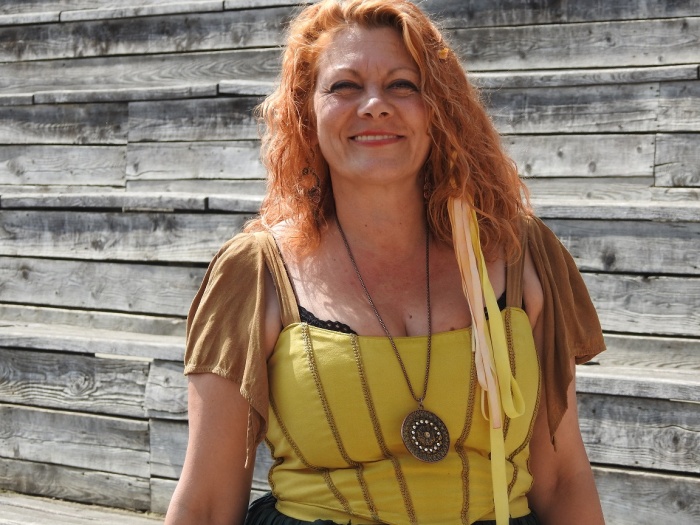 Fotó: Tóth Bianka @biboartdesignA mai napig rendkívül keresett Kurtizánképző – szerelmi okosítás hölgyeknek és érdeklődő uraknak, interaktív színházi terápia, az Úr-kurzus, a Szerelmi mesterképző diákoknak után, 2019. tavaszán mutatta be Ágens az Anyalét – a düh és megnyugvás pillanatai az anyaságban című előadását. A szintén a Zina, a kurtizán szerepszemélyiségből kiinduló stand up comedy igazi felszabadító, lelki effektussal bír, erről számoltak be az eddig részt vevők. A ’mit nem mondanak el anyáink és a már szült barátnőink az anyaságról…’ kérdéskört, kifejezetten, ajánljuk. ’Kiderült, hogy rengeteg még nem kibeszélt eleme van a terhességnek, a szülésnek, a kisbabával való ismerkedésnek, a nő és anyalét őrületének. A szülés utáni szexnek, a férfi és a női lét megtartásának. A szerelemnek, a barátságnak, stb... És persze, a gyermekkel történő együttlétezésnek. Persze, mindent felnagyítottunk és visszaforgattunk…’      Zina kurtizánA hangsúly a nem kibeszélt elemeken van, hogy humorral, megértéssel és szeretettel tudjuk szemlélni a velünk történteket, és a még majdan bekövetkező életeseményeket.És a legjobb, tényleg a legjobb, anyának lenni!Írta, rendezte, Zina: ÁgensTrisztán és Izolda– középkori előadás kalandoroknak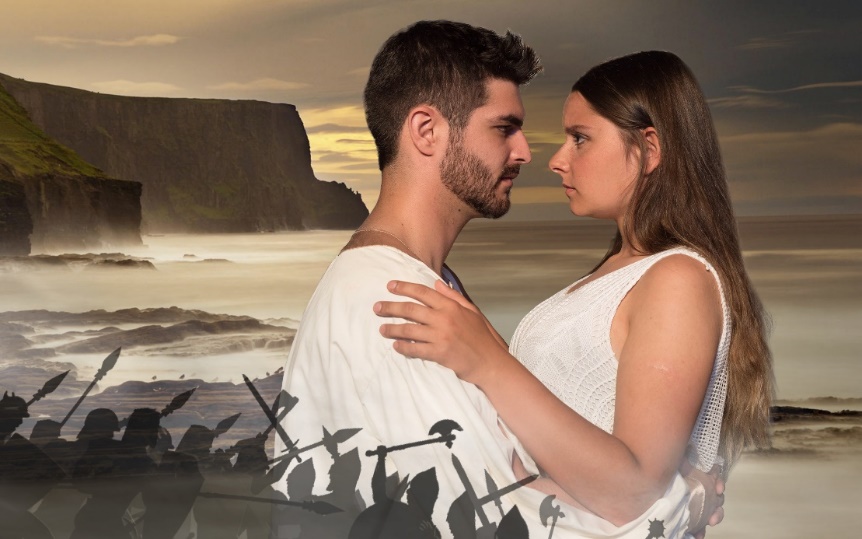 Fotó: Tóth Bianka’A szerelem Isten műve, ha megtagadod pokoli szenvedés vár rád.’                  Izolda in Trisztán és Izolda, 2006., R.: Kevin ReynoldsTrisztán és Izolda története a középkori lovagi irodalom egyik leghíresebb alkotása. A tiltott szerelem legendája, az örök szerelem mítosza. Mindezt megfejelve a mágiával, a varázsvilágok titkos birodalmával. A hihetetlenül izgalmas legenda egy pillanat alatt elragad.Ha valódi kalandra látványra vágysz, valódira… Olyanra, amely a szemed előtt történik, nem mímelik, hanem megélik, akkor a Trisztán és Izoldát látnod kell! Szereposztás:Trisztán: Veres LehelIzolda/Ének: Boudny Lídia ÁgnesMárk király: Ferenc GáborDonake, ír király: Tóth TamásMesélő: Orlik IstvánMorhold: Katrics TamásKomorna: Vucsics VirágÍr királynő: ÁgensMelot: Arató MátéLord Wictred/Kobold: Sárközi GyörgyHarcosok: Ács Péter Nikolics Patrik, Wágner BotondÍr udvar és harcosok: Hénap Miklós, Gyécsek Péter, Móroszki Krisztina,Druida: Ignácz DávidTáncosok:Urbán Mirjam, Gyöngyösi Veronika, Gyenizse AndiTörzsek, lovasok:Kovács Eszter - angolBánfalvi Krisztina - írRitecz Vivien -angolTengölics Zsófi - angolVass Bálint - angolKovács Attila – írPataki Vani - írRendező asszisztens:Vucsics VirágForgatókönyv:ÁgensZene:Nothing SpecialRendező:ÁgensSvindli Cirkuszkülönös komédia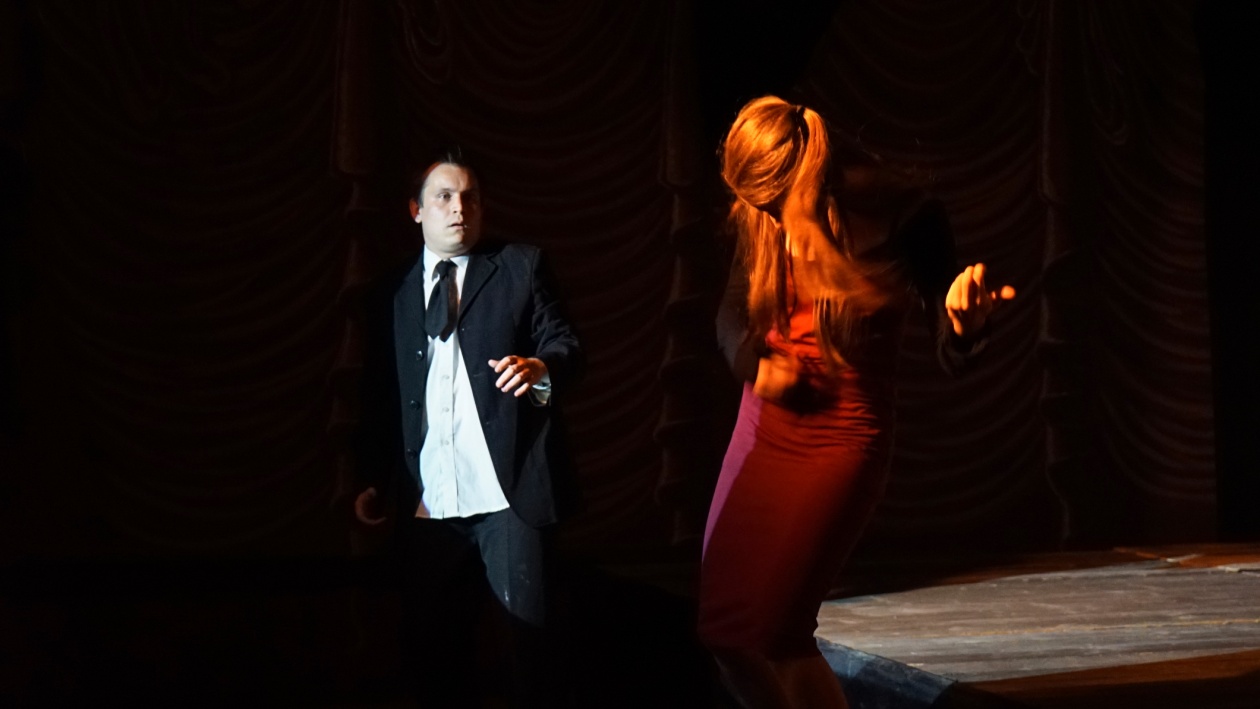 Fotó: Tóth BiankaA Cirkusz egy kicsit fanyar, egy kicsit merész, egy kicsit veszélyes… Ez az előadás minden lesz, csak nem az, amit eddig gondoltál róla. Mi történik, ha az A’la Kámu társulat valahol megjelenik? Minden igaz, csak nem úgy, ahogy azt te megszoktad. Máshogy lesz az.Láthatod a Világ Legerősebb Emberét, egy vagy két Varázslót, egy Kötéltáncost, s némely fura, csak nálunk látható cirkuszi mutatványost, és nem is tudom, kit…, mert megjelenésük oly fura és bizarr, hogy az kicsit bezavar.S a Konferanszié! Ő a legjobb. Miattunk hagyott ott egy turnét, meg csapot-papot, hogy itt mutathassa tudományát, s segítse cirkuszunk e fejlődő ágát. S ha ismered a humort, s van benned élc, tudni fogod, mi az mi vicc, mi poén, mi komédia, vagy csak egy szellemes megjegyzés. Szereplők:Sárközi GyörgyOrlik IstvánKreatív munkatárs: Tóth BiankaÖtlet: Sárközi GyörgyRendező: ÁgensTárulj Szezám!zenemesék egy titokzatos utazó batyujából kicsiknek, nagyoknak és nagyon nagyoknak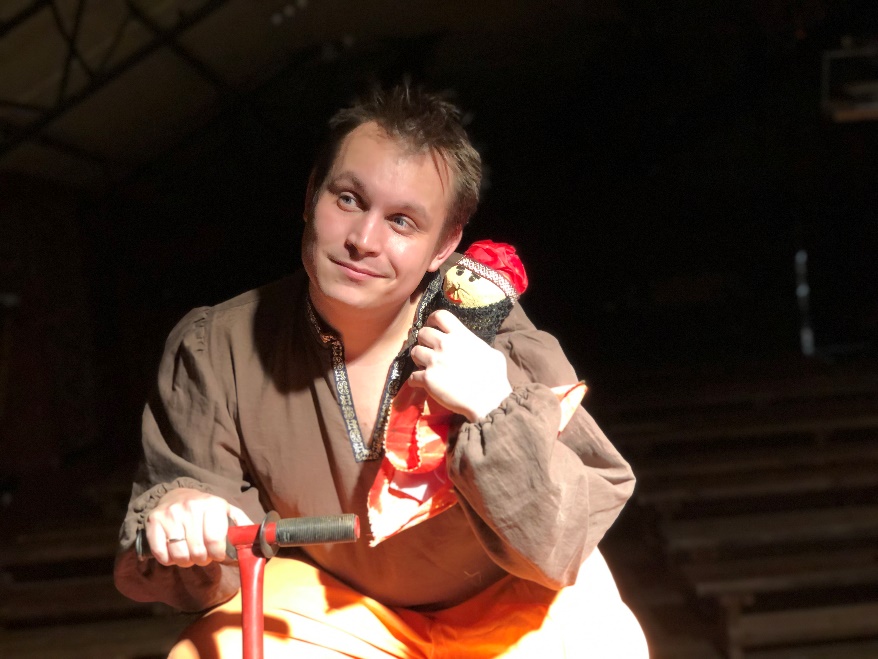 Fotó: Tóth BiankaEgy Titokzatos Utazó tűnik fel egy kicsi faluban, aki megidézi a messzi földrészeken élő mesehősök történeteit. Ismered Aladdint? És Herkulest? Hallottál már a nagy Varázslóról? Az utazó mindegyikükről mesél majd nektek. Ha eljössz, játszhatsz is és beleélheted magad abba, milyen egy hős élete. Ha bátor vagy, ki is próbálhatod, milyen egy mesébe belekerülni. Az előadás 3-99 éves korig ajánlott!Omár, a Titokzatos Utazó:Orlik IstvánFényterv: Ferenc GáborRendező: ÁgensUgi mama varázsiskolájavarázsmese az aprónépnek és a korodbélieknek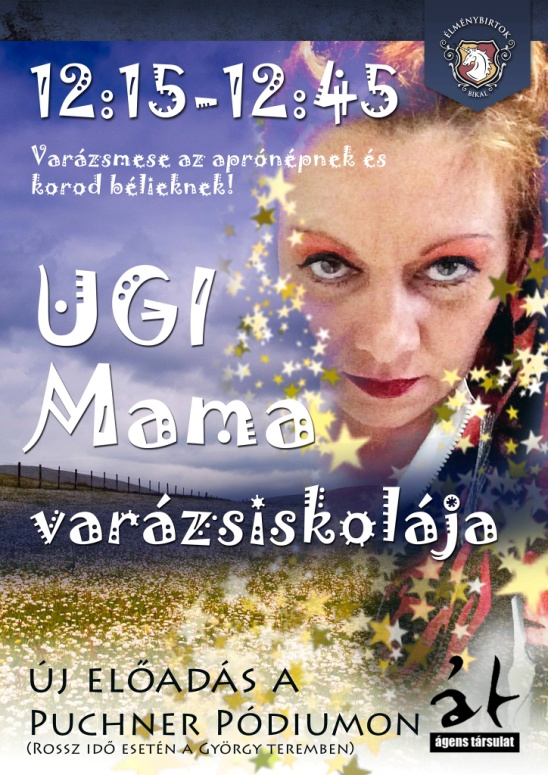 A messziről jött csínytalan, nyughatatlan, történetekkel teli varázsló asszony, Ugi mama, sosem fér a bőrébe. Folyton-folyvást bűbájokon töri a fejét. Úton útfélen tanítványokat keres, hátha valakinek át tudja adni a tudományát. Kutatja a gyerekek között, kutatja a felnőttek között. Lehet, hogy te leszel az?Nem állítom, hogy gyorsan megtanulod a varázsigéit, de ha vissza tudod mondani Ugi mamának azokat, pár száz év múlva varázsló lehetsz. A feladat nem könnyű, de mi az?https://www.youtube.com/watch?v=Paa5A6VlAf8&t=2s Ugi mama PromóUgi mama, írta, rendezte: ÁgensÍtélkezés és végrehajtás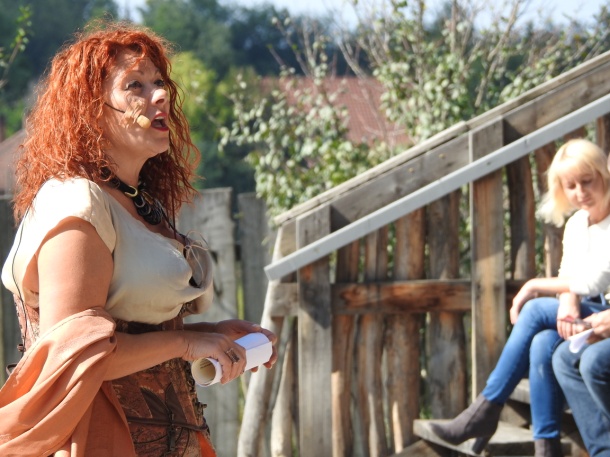 Fotó: Tóth BiankaHa azt hiszed, hogy a középkorban elég volt a pokolra jutást vagy elkárhozást meglebegtetni az emberek orra előtt, hogy ne vétkezzenek, tévedsz. Igen változatos retorziók vártak az elkövetőkre, abban nem volt hiány. De vigyázz, ha ártatlannak véled a pletykálkodást vagy a szájaskodást férjed uraddal, az is szankciót vont maga után. Ha csúnyán néztél a szomszédodra vagy gyakran veszekedtél vele, netán leköptél valakit, ne tudd meg, mi várt rád, ha bepanaszolt.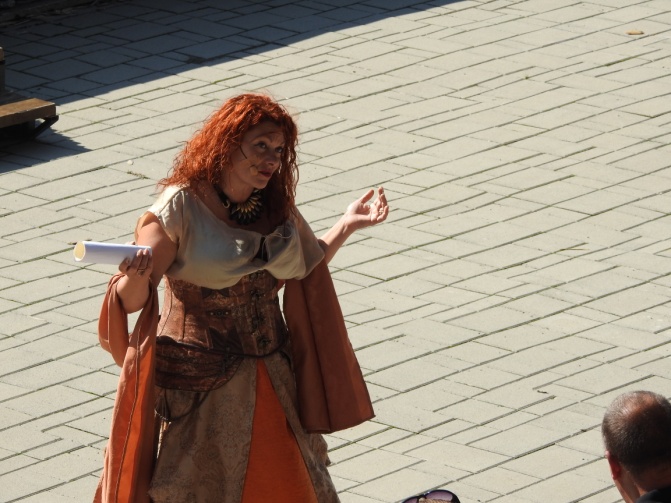 Írta, rendezte: Ágenshttps://www.youtube.com/watch?v=kHZrqkT_su8 Ítélkezés és végrehajtásKurtizánképző középkori párkapcsolati stand up comedy, interaktív színházi terápia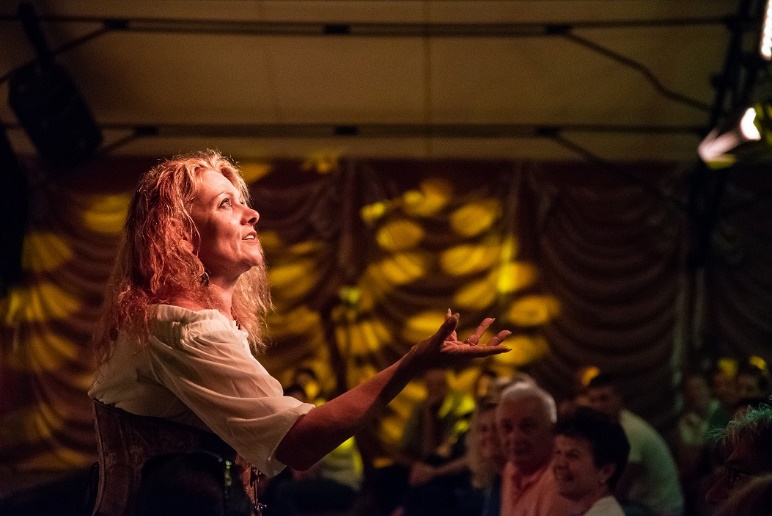 Fotó: Pónya Bence	A provokatív, ironikus, rendkívül népszerű középkori stand up comedy igazi felszabadító effektussal él. Akik már látták, állítják, hogy a két nem közötti megértés és elfogadás útját indítja el. Valami megváltozik előadás után, ha más nem is, a kommunikáció mikéntje bizonyosan. Megnyílik egy olyan érzékelési tartomány, amely addig zárva maradt.A világon egyedülálló, több mint 800 előadást megért, Kurtizánképzés – szerelmi okosítás hölgyeknek és érdeklődő uraknak - kultúrtörténeti szakirányú végzettséget ad, Kurtizándiplomát. Az Alaptanterv része az érzékiség kultúrtörténeti feldolgozása, a férfi gondolkodás mibenlétének a vizsgálata és irányai, a jó kurtizán feladatai, megtudhatjuk hány éves a férfi - mindezt egy lenyűgöző személyiség tolmácsolásában. Ágens színházi eszköze a humor és az önreflexió. facebook.com/kurtizankepzo/Írta, rendezte, Zina: Ágenshttps://www.facebook.com/elmenybirtok/videos/443211849959770/UzpfSTE0Mjk1NjU0OTcwNzM1MzM6MzUwNzc3MjI2OTI1MjgzNQ/https://www.youtube.com/watch?v=m5rjI5RU1qA&t=6s Kurtizánképző promóAjánlók és kritikák:- Nők Lapja Café, 2014. 01. 17., 'Ha eltalálom valakinek az érzékeny pontját, ott komoly dráma van',Karafiáth Orsolya interjúja Ágensselhttp://www.nlcafe.hu/ezvan/20140117/agens-interju/ - elitmed.hu, 2013. 09. 04., Egy okos céda Bikalon – interaktív színházi terápia - Kurtizánképző, Nagy Zsuzsa,kritika  http://www.elitmed.hu/ilam/hirvilag/egy_okos_ceda_bakalon_11371/- revizoronline.com, 2013. 10. 20., Partizán – Kurtizánképző, Puchner Élménybirtok, Bikal, írta: Proics Lilla,kritika http://www.revizoronline.com/hu/cikk/4751/kurtizankepzo-puchner-elmenybirtokbikal/?search=1&txt_ssrc=Partiz%C3%A1n - http://www.prae.hu/index.php?route=article/article&aid=7675 Turbuly Lilla interjúja a prae.hu-n Ágenssel a Kurtizánképző-ről és Bikalról, 2014. 09. 14.- http://tiszatajonline.hu/?p=58674  Drubina Orsolya, tiszatajonline.hu, 2014. 07. 22., kritika a Kurtizánképző-ről- revizoronline.com, 2012. 11. 06. Szög a zsákból, Králl Csaba interjúja Ágenssel http://www.revizoronline.com/hu/cikk/4213/beszelgetes-agenssel/?search=1&first=30&txt_ssrc=%C3%81gens-revizoronline.com, 2013. 08. 17. Felhívás keringőre - Ivacs Ágnes interjúja Ágenssel http://www.revizoronline.com/hu/cikk/4653/beszelgetes-agenssel/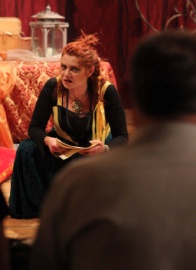 Fotó: Lenz TündeÚR-KURZUS középkori párkapcsolati stand up comedy  - interaktív színházi terápiaAz Úr-kurzus a Kurtizánképző előadás párja, itt a férfiak ismerhetik meg a nők titokzatos és felfedezésre váró világát.Sikere titka a közvetlen színházi nyelv, a felszabadító kommunikáció, az interaktív játék.Írta, rendezte, a Kurtizán: ÁgensAmúgy Rómeó és Júlia -ahogy még sosem láttadBeavató színházi előadás diákoknak és felnőtteknek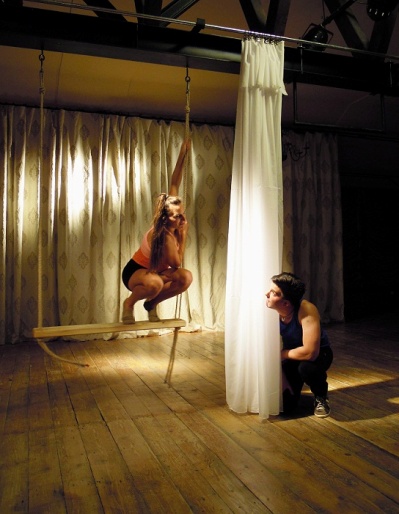 Fotó: Tóth BiankaShakespeare Rómeó és Júliája kicsit másképp. A klasszikus mű játékos, egyedi, interaktív feldolgozása. A lebilincselő előadás a 12-13 évesektől a felnőttekig mindenkit odaszögez a székhez. A darab korunk kommunikációs problémáira felszabadultan reagálva csal mosolyt az arcodra, nem elfeledve a drámai véget.Az előadást követően, ha van kedved, még egy órát játszhatsz velünk, amennyiben szívesen átélnéd, hogy egy-egy jelenetet a te segítségeddel, hogyan tudnánk létrehozni különböző fura és becsapós helyzetekben. Az előadás időtartama 50 perc.A játék időtartama: 60 percfacebook.com/amugyromeo/ https://www.youtube.com/watch?v=ehHNS1i0i38&t=2s Amúgy Rómeó és Júlia – Ágens társulatSzereplők:Rómeó Sárközi György / Veres LehelJúlia Gál Éva / Vucsics VirágJátékmester ÁgensFény: Ferenc GáborJelmez- és látványtervező: Tóth BiankaDramaturg: Madák Zsuzsanna és ÁgensRendezte: ÁgensTámogató:  Magnet Magyar Közösségi BankEmberi Erőforrások MinisztériumaSzerelmi mesterképző diákoknak 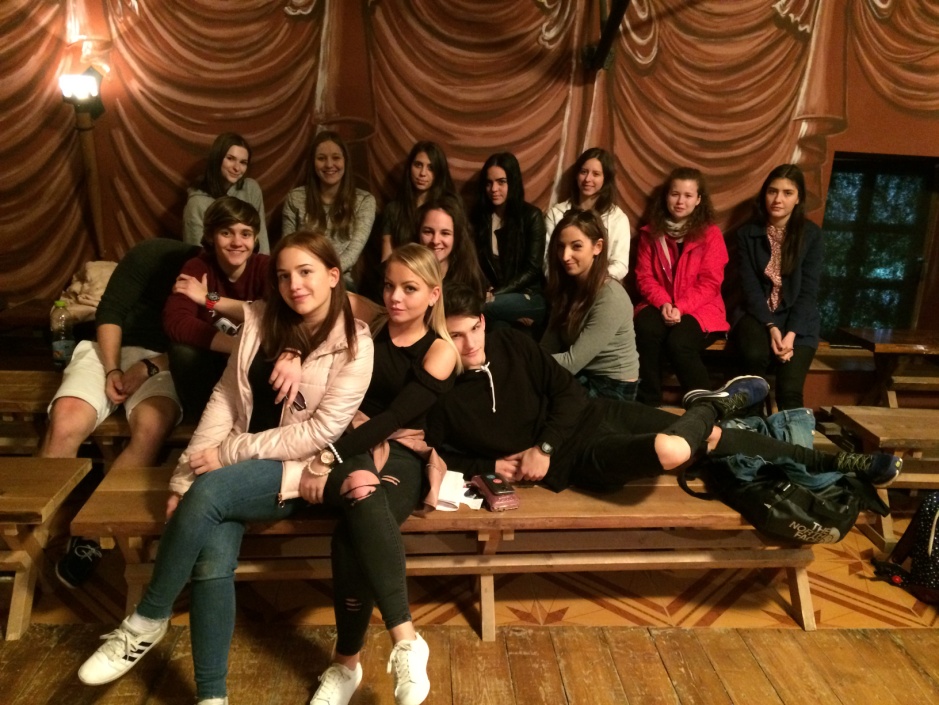 Xantus János Középiskola diákjai, Budapest2017-ben a Puchner Birtokon a rendkívül nagy sikernek örvendő Amúgy Rómeó és Júlia című beavató színházi előadást hoztuk létre, amit, azóta is folyamatosan játszunk diákoknak és felnőtteknek egyaránt. Idén tanárok és iskolaigazgatók kifejezett kérésére indítjuk útjára a diákoknak szóló, a szerelmi élmény megélését és feldolgozását segítő innovatív foglalkozásunkat. Ez az előadás a diákok szerelmi életével foglalkozó szexuális felvilágosítás, célja a méltó szerelmi tapasztalat elérése. Az, hogy a felnövekvő nemzedék ne legyen kiszolgáltatottja a megalázó facebook, stb... szerelmi ügyeknek, like-oknak, kommenteknek, hanem élete irányítójává és önazonos mesterévé váljon. Az alapvetően az iskolai szerelmi életet szem előtt tartó beszélgetések és a foglalkozások fő iránya a net kínálta csapdák elemzése, valamint a cyber világ szerelmi kultúrájának a vizsgálata. Mi az, ami kivezethet a chat és a like-ok hálójából? Van-e ilyen? Természetesen, ez a probléma nem csak a diákokat érinti, hanem a felnőtt társadalom igen nagy hányadát is.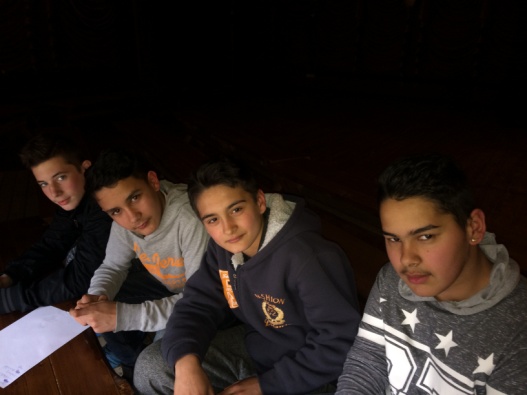 A kozári diákok nagy gondolkodásbanA foglalkozások korcsoportos bontásban történnek, az 5-6-ik, 7-8-ik, 9-10-ik illetve a 11-12-ik osztályban a témák megvitatásának a mélysége változik, valamint a témához kapcsolódó, az aktuális életkornak megfelelő dilemmák és nehézségek megbeszélésében különbözik. E teljesen egyedülálló kezdeményezéssel, szeretnénk valamit hozzá tenni a fiatalok életéhez, cinkos partnerként nyitni a gondolkodásukat.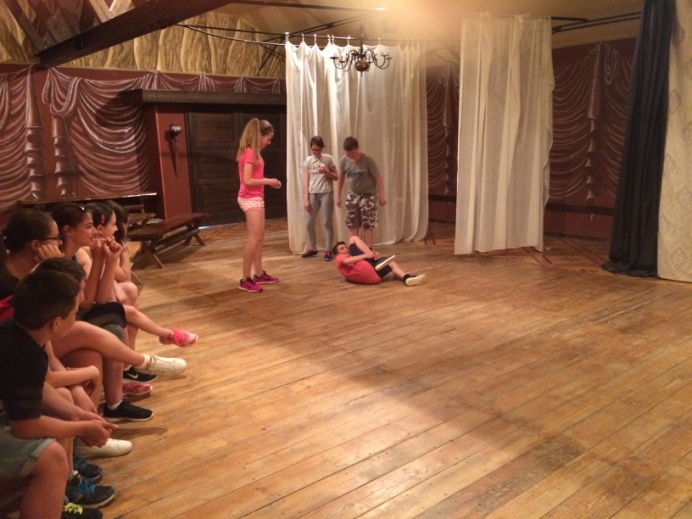 Makói Általános Iskola diákjai akcióbanhttps://www.facebook.com/szerelmimesterkepzo/I. téma: Képzelet és valóság a szerelembenhttps://www.facebook.com/notes/768325110677913/II. téma: A chat hálójábanhttps://www.facebook.com/notes/263301291665010/III. téma: Trend és káosz a netenhttps://www.facebook.com/notes/1808562559297774/IV. téma: Jó csaj, jó pasi, likehttps://www.facebook.com/notes/1001477210351670/ Kurtizán praktikákjátékos foglalkozás felnőtteknek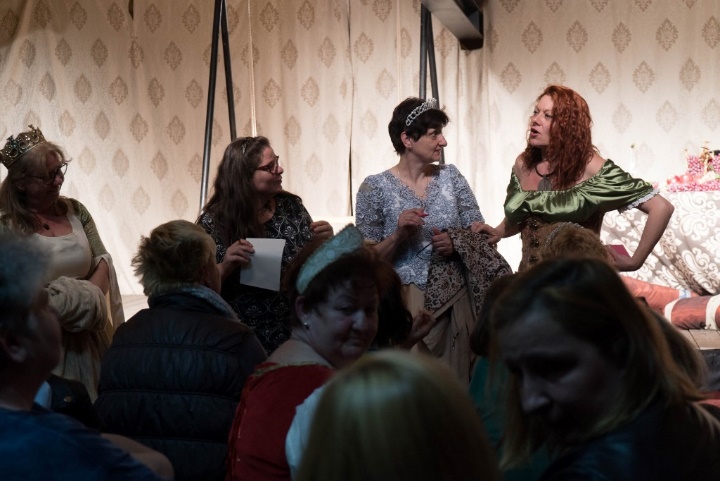 Fotó: Tóth BiankaKommunikációt fejlesztő játék felnőtteknek előadással. Nőknek, férfiaknak, időseknek és fiataloknak egyaránt ajánlott, felszabadító, páratlan élmény.Játékmester:Ágens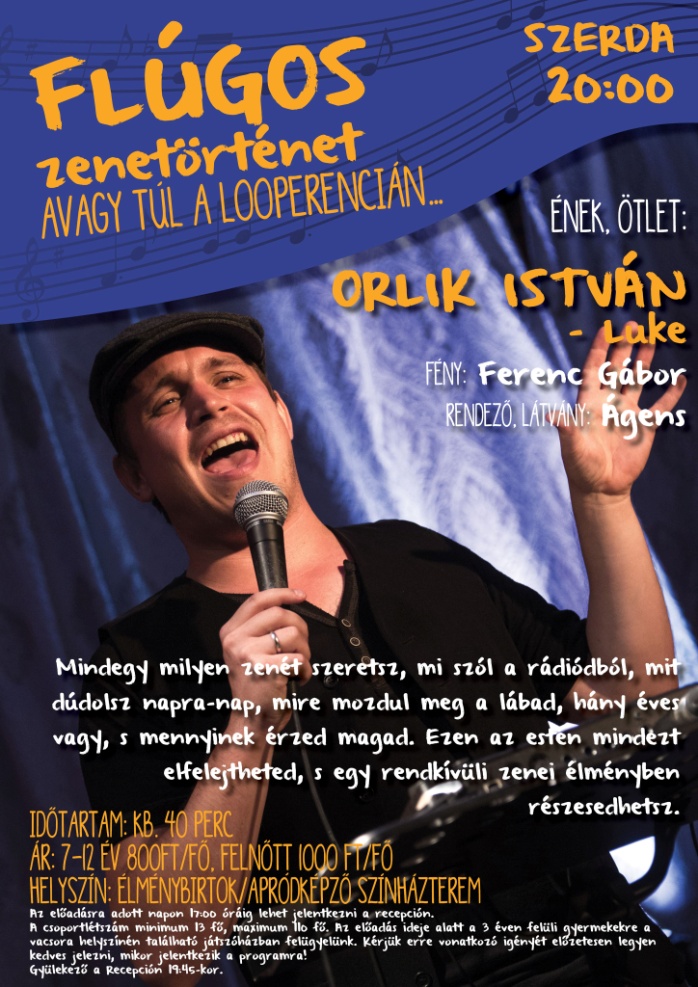 A Flúgos zenetörténet –ben nemcsak az ének sokféleségét élvezheted, hanem rendkívül izgalmas történeteknek is a részese lehetsz. Igazi zenei kaland, hisz, te is tudod, hogy a lét kaland, mi más lehet.Ének, ötlet: Orlik István – LukeFény: Ferenc GáborRendező, látvány: Ágenshttps://www.youtube.com/watch?v=jMnqOyxgoU8 Flúgos zenetörténet https://www.youtube.com/watch?v=tqNxozgCKIE Flúgos zenetörténetIn memoriam 1848https://www.youtube.com/watch?v=Cfh19k2J4-4 In memoriam 1848 – Bikali Élménybirtok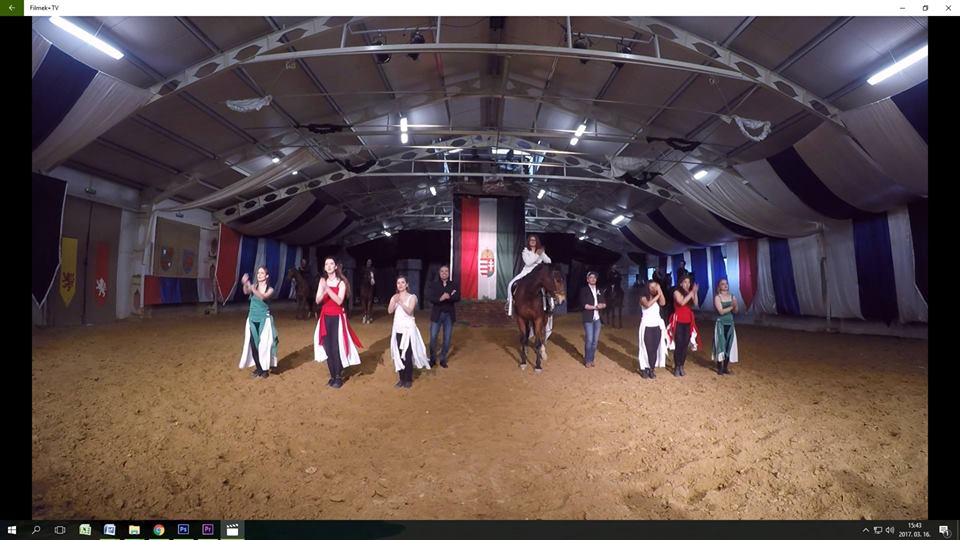 Szereposztás: Ének: Boudny Lídia Ágnes, Orlik István, Sárközi György Tánc: Gál Éva és a Pécsi Kodály Zoltán Gimnázium diákjai Lovasok: Ferenc Gábor, Kovács Eszti, Ignácz Dávid, Kovács Attila, Zám Attila Zene: Nothing Speciel zenekar Látvány, lovas koreográfia: Ferenc Gábor Tánc koreográfus: Gál Éva Jelmezterv, rendező asszisztens: Tóth Bianka Technika: Pónya Bence, László ÁkosHangmérnök: Boudny FerencÍrta, rendezte: ÁgensForradalom, ünnep, példakép… Mi a legfontosabb, amire emlékezünk? Szerinted, miről kell szólnia egy megemlékezésnek? A múltról? A történelmi hűségről? Netán, a jelenről? A jelen kötéséről a múlthoz? Vagy arról, hogy Neked mi közöd van hozzá? Esetleg magadról? Arról, milyen egy történelmi pillanat? Felismered-e, részt veszel-e benne, akarod-e hogy valami jobbá legyen vagy elbújsz és félsz, s másokra hagyod a megváltást. 1848. március 15-e erről szól. A részvétel lehetőségéről, a bátorságról, a változás elkerülhetetlen szükségéről, a meggyőződésed melletti kiállásról. Hogy lehet jelenlevővé tenni a múltat, az emlékezést, hogy lehet ünneppé emelni azt? Mi azt szeretnénk, ha rajtunk keresztül közöd lenne hozzá. Hogy ne az legyen, vége van, megvolt ez is. Buja középkori est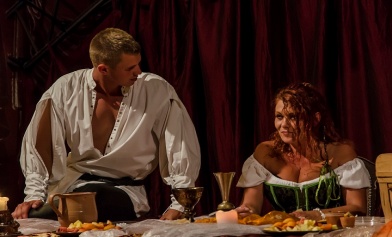 Fotó: Lenz Tündeahol belekóstolhatsz a középkor érzéki valóságábaSzereplők: Ágens, Sárközi Görgy, Ignácz Dávid Dramaturg: Simor ÁgnesRendező, író: Ágens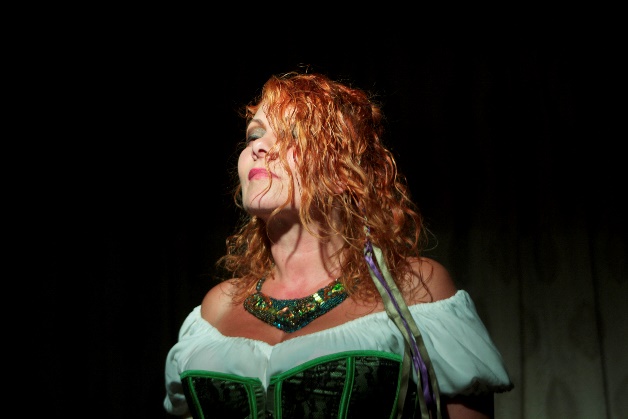 Fotó: Hanyi TiborA nézők az est folyamán egy kurtizán emlékiratain keresztül átélhetik a kor különleges udvarlási szokásait és megismerkedhetnek az érzékek birodalmát jól ismerő, tapasztalt asszony tanulságos gondolataival. Szerelmi képzésben részesülnek, megtapasztalják az érzékek felszításának a módjait. Ágens nagy sikerű könyvének feldolgozása az előadás, mely a Bárka Színházban Édes szívem, ribanc vagy! címmel futott két éven keresztül.Lovagi torna								'Szép virágaim, 								ne várjatok feddhetetlen hűséget tőle, 								ha udvarol, s kéjre hív, 								csupán napi szerelmet remélj. 								Hű fegyverhordozója is elmaradt, 								még nyögi az elmúlt éj terheit.'  Ágens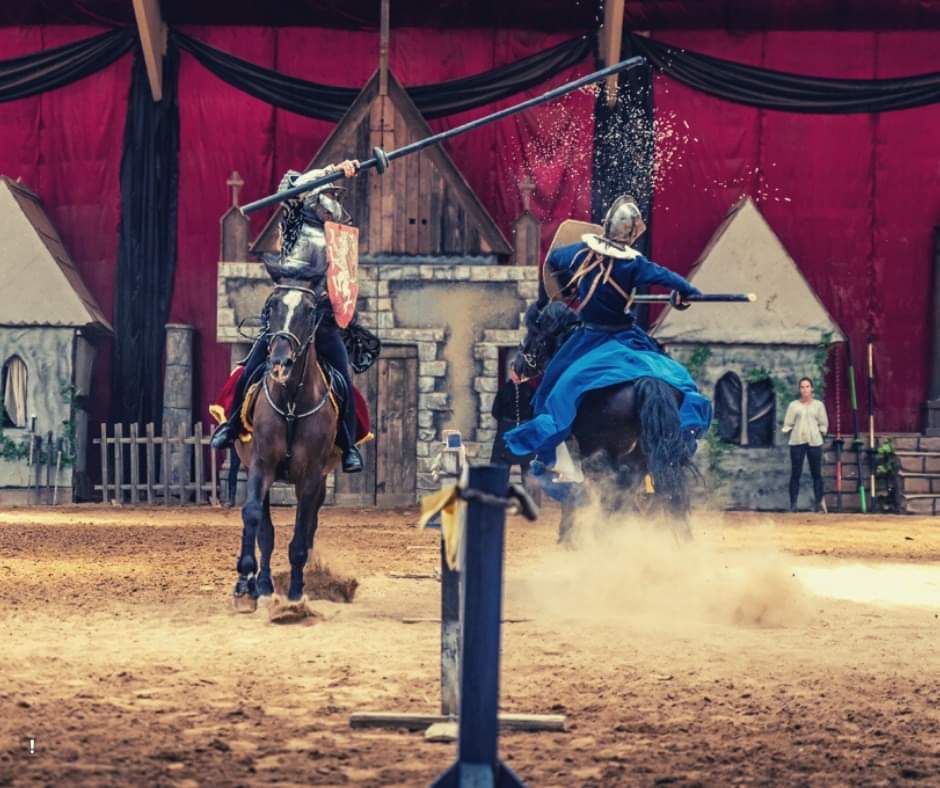 Szereplők:Ferenc GáborKovács EszterKovács AttilaZám AttilaIgnácz DávidSárközi GyörgyJelmez: Tóth TamásDíszlet, eszközök: Tóth Tamás és Ferenc GáborZenei szerkesztő: Ferenc GáborRendezte: Ágens	Belépő a férfiúi erő és tusa világába. Ebben az előadásban célzottan a középkor világát idézzük meg, erős, archaizált szöveggel és a lovagi kort felelevenítő látványvilággal. Interaktív megszólítás és párbeszéd a nézőkkel, a kort idéző szerepszemélyiségekkel, a középkori színjátszás elemeivel.